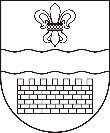 DAUGAVPILS VALSTSPILSĒTAS PAŠVALDĪBADAUGAVPILS ZINĀTŅU VIDUSSKOLARaiņa iela 30, Daugavpils, LV-5401, tālr. 654-21923, e-pasts: dzv@daugavpils.edu.lvDaugavpilī                                                                                                      04.04.2024g. UZAICINĀJUMSiesniegt piedāvājumuIepirkuma identifikācijas DZV/2024-5Tirgus izpēte „ Mācību līdzekļus  piegāde Daugavpils Zinātņu vidusskolas vajadzībām”1. Pasūtītājs: 2. Iepirkuma priekšmets: Mācību grāmatas un mācību līdzekļus  piegāde Daugavpils Zinātņu vidusskolas vajadzībām, Raiņa iela 30 un 18.Novembra 47,  saskaņā ar tehnisko specifikāciju. 3. Piedāvājumu var iesniegt: elektroniski uz e-pastu dzv@daugavpils.edu.lv vai personīgi Raiņa iela 30, Daugavpilī, 106. kabinetā, līdz 2023. gada 10.aprīlī, plkst. 12:00, ar norādi „ Mācību līdzekļu piegāde Daugavpils Zinātņu vidusskolas vajadzībām”.4. Paredzamā līguma izpildes termiņš: līgums darbojas no tā parakstīšanas brīža līdz 31.12.2024g.5. Piedāvājuma izvēles kritērijs: piedāvājums ar viszemāko cenu, kas pilnībā atbilst prasībām.6. Piedāvājumā jāiekļauj:pretendenta rakstisks pieteikums par dalību iepirkuma  procedūrā, kas sniedz īsas ziņas par pretendentu (pretendenta nosaukums, juridiskā adrese, reģistrācijas Nr., kontaktpersonas vārds, uzvārds, tālrunis, fakss, e-pasts) – 1.pielikums;finanšu piedāvājums, aizpildot tehnisko specifikāciju (2. pielikums). Cena jānorāda eiro bez PVN 21%. Cenā jāiekļauj visas izmaksas.7. Ar lēmumu var iepazīties mājas lapā: www.izglitiba.daugavpils.lv. Bibliotekāre                                                                                      Svetlana ZaļeckaBibliotekāre                                                                                      Inese Iščenko                                                                                                                                               1.pielikums                                                                                           Uzaicinājumam “Mācību  līdzekļu piegāde Daugavpils Zinātņu vidusskolas vajadzībām”.                                                                                                             id. Nr.DZV/2024-5   PIETEIKUMSDaugavpilīKomersants___________________________________________________________________________                                                                   (nosaukums)Reģistrācijas Nr. _____________________________________________________________Juridiskā adrese ___________________________________________________________________________Nodokļu maksātāja (PVN) reģistrācijas Nr. ________________________________________tālr., fakss___________________________ e-pasts__________________________________Kontaktpersonas amats, vārds, uzvārds, tālr.___________________________________________________________________________Bankas rekvizīti ______________________________________________________________________________________________________________________________________________________tā direktora (vadītāja, valdes priekšsēdētāja, valdes locekļa) ar paraksta tiesībām (vārds, uzvārds) personā, ar šī pieteikuma iesniegšanu:Piesakās piedalīties iepirkumā “Mācību līdzekļus  piegāde Daugavpils Zinātņu vidusskolas vajadzībām, identifikācijas numurs DZV/2024-5, piekrīt visiem Nolikuma nosacījumiem un garantē Nolikuma un normatīvo aktu prasību izpildi. Nolikuma noteikumi ir skaidri un saprotami._____________(uzņēmuma nosaukums)apliecina, ka:visa sniegtā informācija ir pilnīga un patiesa;nekādā veidā nav ieinteresēts nevienā citā piedāvājumā, kas iesniegts šajā iepirkumā;nav tādu apstākļu, kuri liegtu tiesības piedalīties iepirkumā un izpildīt izvirzītās prasības; 2.pielikums                                                                                           Uzaicinājumam “Mācību līdzekļu piegāde Daugavpils Zinātņu vidusskolas vajadzībām”.                                                                                                             id. Nr.DZV/2024-5    MĀCĪBU GRĀMATAS  1.-12.kl.2.pielikumsDARBA BURTNĪCAS  1.- 12.kl.3.pielikumsE-GRĀMATAS 1.-12.kl.Pasūtītāja nosaukumsDaugavpils Zinātņu vidusskolaAdreseRaiņa iela 30, Daugavpils, LV-5401Reģistrācijas Nr.90009737220Kontaktpersona līguma slēgšanas jautājumos un tehniskajos jautājumosBibliotekāre   Svetlana Zaļeska     Tālr..29747329  Bibliotekāre   Inese Iščenko     Tālr..27421053 Vārds, uzvārds,  amatsParaksts, DatumsKlaseMācību priekšmetsNosaukums. Autors.IzdevniecībagadsEks. skaitsCena EUR bezPVN )Summa EUR (bez PVN)KlaseMācību priekšmetsNosaukums. Autors.IzdevniecībagadsEks. skaitsCena EUR bezPVN )Summa EUR (bez PVN)6Latviešu valodaA.Rudzīte.Valodas labirinti latviešu valodaZvaigzne ABC200817Latviešu valodaI.Narmonta.Latviešu valodaLVA202316DabaszinībasI.Vilks.DabaszinībasLielvārds202216Angļu valodaB.Wetz.English Plus  Levev 2 Students Book Second editionOXFORD202216Sociālas zinības un vēstureI.Vaivode.Sociālas zinības un vesture 1.d.Lielvārds202316Sociālas zinības un vēstureI.Vaivode.Sociālās zinības un vesture 2.d.Lielvārds202317InženierzinībasI.Lūsis.InženierzinībasLielvārds202319VēstureV.Purēns.Latvijas un pasaules vēstureRaKa2023110MatemātikaI.France.Matemātika vsk. VektoriLielvārds2022110MatemātikaI.France. Matemātika vsk. Līnījas vienādojumsLielvārds2023111MatemātikaD.Kriķis.Matemātikas analīzes elementi vsk. 1.d.Zvaigzne ABC2018112MatemātikaD.Kriķis.Matemātikas analīzes elementi  2.d.Zvaigzne ABC2018110Dizains un tehnoloģijasA.Simsons.Dizains un tehnoloģijasSkolo.lv201811.-2.DatorikaValentina Dagiene Datorikas uzdevumi 1. un 2. klaseiZvaigzne ABC11DatorikaIndra Siksaliete Datorika 2. klasei. Skolotāja rokasgrāmataZvaigzne ABC202311Latviešu val.G.Andersone, V Raibu raibā pasaule. 1. klase. Latviešu valoda 1.,2. daļa. Golubova, I.IkaleZvaigzne ABC202011Latviešu val.V. Golubova, I.Ikale, A.Lanka Raibu raibā pasaule. 1. klase. Latviešu valoda .Ceļvedis skolotājam. Kompetenču pieeja.Zvaigzne ABC202011.MatemātikaLinda Ādamsone Matemātika. Skolēna grāmata 1. klasei I un II daļaSkolas vārds202312.Latv.val.Vita Golubova, Iveta Ikale, Anita Lanka Raibu raibā pasaule. 2. klase. Latviešu valoda, 1.daļaZvaigzne ABC202112.Latv.val.Vita Golubova, Iveta Ikale, Anita Lanka Raibu raibā pasaule. 2. klase. Latviešu valoda, 2.daļaZvaigzne ABC202112.Latv.val.Vita Golubova Raibu raibā pasaule. 2. un 3. klase. Latviešu valoda. Ceļvedis skolotājam.Zvaigzne ABC202212.Angļu val.Jenny Dooley I Wonder 2.Express Publishing201812DabaszinībasA.Vilnīte I.Siksaliete Dabaszinības 2.klasei  Mācību  grāmataSkolas Vārds202412DabaszinībasA.Vilnīte I.Siksaliete Dabaszinības 2.klasei  Skolotāja grāmataSkolas Vārds202412Diz. un teh.Ieva Mickus Dizains un tehnoloģijas. Skolotāja grāmata 1.-3. klasei.Skolas vārds202314Soc.zin. un vēstureMadara Lāce, Sociālās zinības un vēsture abas daļasLielvārds202115Soc.zin. un vēstureSociālās zinības un vēsture abas daļasLielvārds202113.posmsDabaszinības macību jomaKādēļ? Kāpēc? Kā tā? Viss par dinozauriem.Madris202313.posmsDabaszinības macību jomaKādēļ? Kāpēc? Kā tā? Mēs pētām naktiMadris202313.posmsDabaszinības macību jomaKādēļ? Kāpēc? Kā tā? Drosmīgs, stiprs, pārliecinātsMadris12.posmsDabaszinības macību jomaKādēļ? Kāpēc? Kā tā? Kad iestājas tumsaMadris13.posmsDabaszinības macību jomaKādēļ? Kāpēc? Kā tā? Atklājam dabas brīnumusMadris13.posmsValodas mācību jomaTreniņburtnīca glīta rokraksta veidošanai (zaļa)Zvaigzne ABC13.posmsValodas mācību jomaLīdzskaņu spēles. 1. daļaRaKa202113.posmsValodas mācību jomaLīdzskaņu spēles. 2. daļaRaKa202113.posmsValodas mācību jomaLīdzskaņu spēles. 3. daļaRaKa202111.posmsValodas mācību jomaPirmie vārdi. Skanīgā grāmataZvaigzne ABC11.posmsValodas mācību jomaMājas mīluļi. Skanīgā grāmataZvaigzne ABC11.posmsValodas mācību jomaMeža iemītniekiZvaigzne ABC11.posmsValodas mācību jomaDraugi lauku sētāZvaigzne ABC11.posmsValodas mācību jomaMan ir 3 gadi. Laika grāmatiņaZvaigzne ABC11.posmsValodas mācību jomaMan ir 3 gadi. Es iepazīstu dzīvniekusZvaigzne ABC11.posmsValodas mācību jomaMan ir 3 gadi. Es mācos jaunus vārdusZvaigzne ABC1LogpoēdiVārdiņš, vārdiņš, teikumiņšRaKa 20181LogpoēdiLogopēdiskās pasakasRaKa20221LogpoēdiEs dzīvoju Rīgā 1.grāmataRaKa20231LogpoēdiEs dzīvoju Rīgā 2.grāmataRaKa20231LogpoēdiSkani, skani līdzskanīti!RaKa 20211LogpoēdiSkani, skani patskanītiRaKa 20231Logpoēdi
Gunta Epnere Kāda vārdam galotnīte?RaKa 20191LogpoēdiLīdaka Jolanta PBD Mūs var atšķirt. 150 uzdevumi un spēleRaKa 20201LogpoēdiDaina Bumbiere Kā tu skani, zilbīte?RaKa1LogpoēdiSastādītājas Viktorija Saldava-Reice, Inese Groza, Madara Šķirmante Gudrā ābece. Darba burtnīca1LogpoēdiEpnere, Gunta BurtotavaRaKa 20181LogpoēdiEdvards de Bono Sešas domāšanas cepuresZvaigzne ABC1Kopā:KlaseMācību priekšmetsNosaukums.  AutorsIzdevniecībaGadsEksemplāru skaitsCena  EUR (bezPVN )Summa EUR                  ( bez PVN)6Angļu valodaEnglish Plus Level 2 Second edition WorkbookOXFORD202216Angļu valodaEnglish Plus Level 2 Second edition Teashers BookOXFORD202217ĢeogrāfijaJaunais ģeogrāfijas atlantsJāņa sēta 202317Latviešu valodaI.Normonta. Latviešu valodaLVA202319Latviešu valodaS.Heinberga. Latviešu valodas pareizrakstības vingrinājumi pamatskolaiZvaigzne ABC2018110Vācu valodaMenschen A1.1ArbeitsbuchHueber202311Angļu val.Jenny  Dooley, Bob Obee I Wonder  1201911Latviešu val.G.Andersone, V. Golubova, I.Ikale Raibu raibā pasaule. 1. klase. Latviešu valoda. 1. daļaZvaigzne ABC202011Latviešu val.G.Andersone, V. Golubova, I.Ikale Raibu raibā pasaule. 1. klase. Latviešu valoda. 2. daļaZvaigzne ABC202011MatemātikaLinda Ādamsone Matemātika. Darba burtnīca 1. klasei  1. daļaSkolas vārds202011MatemātikaLinda Ādamsone Matemātika. Darba burtnīca 1. klasei 2. daļaSkolas vārds202011MūzikaIngrīda Vilārse Mūzikas darba burtnīca Zvaigzne ABC201712Latv.val. Vita Golubova, Iveta Ikale, Anita Lanka Raibu raibā pasaule 2. klase. Latviešu valodas burtnīca, 1.daļaZvaigzne ABC202112Latv.val. Vita Golubova, Iveta Ikale, Anita Lanka Raibu raibā pasaule. 2. klase. Latviešu valodas burtnīca, 2.daļaZvaigzne ABC202112DabaszinībasA.Vilnīte I.Siksaliete Dabaszinības 2.klasei  Darba burtnīcaSkolas Vārds202412Angļu val.Jenny Dooley, Bob Obee I Wonder 2.     Express Publishing201812MatemātikaElfrīda Krastiņa.... Darba burtnīca "Raibu raibā pasaule" 1. un 2.daļaZvaigzne ABC12Diz. un teh.Ieva Mickus Dizains un tehnoloģijas. Darba burtnīca 1.-3. klasei.Skolas vārds202313Sociālās zinībasPurēns V. Sociālās zinības 3.klaseiRaKa13DabaszinībasGunta Ansone, Maira Gribuste, Dabaszinības Darba burtnīcasLielvārds202213Angļu val.Jenny Dooley, Bob Obee I Wonder 3Express Publishing13MatemātikaHelmane, Dāvīda Darba lapas Matemātika 3.klaseiLielvārds14DabaszinībasVilks I., Ansone G. Dabaszinības 4.klaseiLielvārds202011DabaszinībasZina Jonušaite Dabaszinības 1.klaseiLielvārds202015DabaszinībasVilks I., Ansone G. Dabaszinības 5.klaseiLielvārds11Latviešu val.Ābecīte.Lasi, raksti, zīmē un saceri!Zvaigzne ABC1Kopā:KlaseMācību priekšmetsNosaukums.  AutorsIzdevniecībaGadsEksemplāru skaitsCena  EUR (bezPVN )Summa EUR                  ( bez PVN)2DatorikaDatorika datorā. 1. daļa. Tiešsaistes mācību materiāls sākumskolas skolēniem. Kompetenču pieejaZvaigzne ABC12DatorikaSabīne Trēde Datorika datorā. 2. daļa. Tiešsaistes mācību materiāls sākumskolas skolēniem. Kompetenču pieejaZvaigzne ABC11DatorikaSabīne Trēde Datorika datorā. 1. daļa. Tiešsaistes mācību materiāls sākumskolas skolēniem. Kompetenču pieejaZvaigzne ABC11DatorikaSabīne Trēde Datorika datorā. 2. daļa. Tiešsaistes mācību materiāls sākumskolas skolēniem. Kompetenču pieejaZvaigzne ABC11Angļu val.Jenny  Dooley, Bob Obee I Wonder 1Express Publishing12Angļu val.Jenny  Dooley, Bob Obee I Wonder 2Express Publishing13Angļu val.Jenny Dooley, Bob Obee Wonder 3 Teachers PackExpress Publishing13MatemātikaHelmane, Dāvīda Darba lapas Matemātika 3.klaseiLielvārds14Angļu val.Jenny Dooley, Bob Obee I Wonder 4.Express Publishing14Angļu val.Jenny Dooley, Bob Obee I Wonder 4. Techer's PackExpress Publishing15Angļu val.Sheila Dignen English Plus 1 Teacher's BookOxford University press1